Illinois Federation of Business Women’s Clubs Inc. (IFBWC)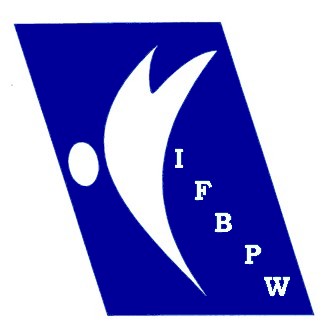 ContentsIllinois Federation of Business Women’s Clubs Inc. (IFBWC)	6IFBW MISSION STATEMENT:	1PURPOSE	1CHAPTER 1	1MEMBERSHIP	1General Statement	1Members-at- Large	2Honorary or Life Membership	2Transfer of Membership	2Procedure for Transfer	2CHAPTER 2	3IFBWC STRUCTURE	3THE LOCAL ORGANIZATION	3How to Start a Local Organization	3Change of Local Organization Name	4Merger of Local Organizations	5Procedure for Disbanding	6THE STATE FEDERATION	7The State Executive Committee	7CHAPTER 3	8STATE OFFICERS AND PAID ACCOUNTANT	8General Statement	8ELECTION	8REIMBURSEMENTS	8ACCOUNTING	8AUDIT/REVIEW	9AUDIT/REVIEW FIELDWORK	9IFBWC PAID ACCOUNTANT RESPONSIBILITIES	9CHAPTER 4	10CHAIR OF NOMINATIONS	10CHAPTER 5	10STATE STANDING COMMITTEES	10CHAPTER 6	11STATE SPECIAL APPOINTMENTS	11ILLINOIS BULLETIN EDITOR	11POLICIES AND PROCEDURES	11TASK FORCES	11OUTSTANDING WORKING WOMEN OF ILLINOIS	11IFBWC/ERA COORDINATOR	12CONVENTION SITE SELECTION COMMITTEE	12WEB MISTRESS	12CHAPTER 7	13THE ILLINOIS BULLETIN	13DUTIES OF THE ILLINOIS BULLETIN EDITOR:	13SUMITTING ARTICLES	13ADVERTISING POLICY:	13CHAPTER 8	14CANDIDATES FOR IFBW OFFICE/APPOINTMENTS	14STATE OFFICERS	14STATE CHAIRSHIP/APPOINTMENT	15CHAPTER 10	15STATE CONVENTION	15CHAPTER 12	21SPECIAL POLICIES	21ANTI-SUPPORT ACTIVITIES	21MEMBERSHIP LISTS - RELEASE	21ENDORSEMENT OF PRODUCT OR SERVICE	21IFBWC LOGO	21ENDORSEMENT FOR PUBLIC OFFICE	22FLOWERS/GIFTS	22LOCAL ORGANIZATION SCHOLARSHIPS	23NONPROFIT STATUS	23DISCIPLINARY ACTION	23REIMBURSEMENT POLICY	23NON-SUFFICIENT FUNDS (NSF) CHECKS	23FEDERATION EVENTS	24CHAPTER 13	24ILLINOIS LEGISLATIVE PROCEDURES	24CHAPTER 14	25STATE AWARDS	25LOCAL ORGANIZATION RECOGNITION OF EXCELLENCE AWARD PROGRAM	25JOANN HOROWITZ ERA STATE AWARD	26CHAPTER 15	26CELIA M. HOWARD FELLOWSHIP FUND	26CHAPTER 16	27IFBW MISSION STATEMENT:IFBW advocates professional and personal growth, leadership development and participation, equity and economic selfsufficiency for working women through education, legislation and networking.PURPOSEThis handbook is compiled as a guide for prospective members, current members, state officers, state board members, and local organization officers of the Illinois Federation of Business Women’s Clubs, Inc. (IFBW) in conducting the business and furthering the aims of the federation.CHAPTER 1MEMBERSHIPGeneral Statement Membership in IFBWC is open to students who are in community college, a fouryear college, or in a graduate program; women in the workforce; and women either temporarily out of the workforce or retired.  There is no distinction in the ability of any member to participate in any local or state BWC activities due to the status of those members with the limited exception of qualifications for state office.  Members pay state on an annual basis. Local organizations can designate any of their members as honorary or lifetime members and pay the local and state dues for those individuals so honored.   Members may also transfer their membership from one local to another during the course of any of their membership years.Student Members A student member is one who is enrolled in college or a university, or any other accredited educational institution above the high school level with a minimum of twelve (12) semester hours (or the equivalent) of course work.  New student members are required to initially complete the Student Verification Form found on the IFBW Website and again by May 15th annually.Local organizations may not accept student memberships unless so included in their bylaws. High School Level Clubs (HSLC) are organizations at the high school level that are career-oriented and offer students the following:  the opportunity to develop leadership qualities through service to their school and community; learn mechanics of government and appreciation of democracy through civic participation;  The opportunity to obtain information about career opportunities that enable them to choose their work commitment intelligently.  Membership is open to all students, with a minimum of 5 students required to organize; unless a different number is required by sponsoring school.  Meetings/activities should be held at least monthly during the school year.  HSLC should have dues, bylaws, officers and programs.  The Additional information on chartering a HSLC is available on the IFBW web site.  College Student Level Clubs are similar to HSL clubs except that they are focused at college students.  The programs and projects become more focused on the skills and contacts needed as the students prepare to leave college.   Benefits include obtaining career opportunities, development of leadership qualities, being of service to the community.  Opportunities for the IFBW LO sponsor include development of relationships with college students who will be ready to join IFBW, serving as a mentor and additional training.  Additional information on forming a College Level Club is available on the IFBW website.  Dual Members at the state level are defined as members of another state federation who will be charged the same dues as an Illinois member of a local.  These members will have all benefits of membership as a Member-at-Large.   Members-at- Large The member-at-large category is designed specifically for individuals who support the work of IFBW as an advocate for women in the workplace and don’t have the opportunity to belong to a local organization.  Members-at-large receive all benefits of membershipMembership dues are paid on an annual basis coinciding with the anniversary date of when the individual member joined IFBWC.  Members can pay their state dues directly to IFBWC Honorary or Life Membership Honorary or life membership may be conferred by a local organization provided: Local organization bylaws provide for such membership; The individual is eligible to become a new member; The local organization is responsible for annual and state dues for the member. Transfer of Membership A member in good standing whose annual dues are paid for the current fiscal year may transfer membership during the year to another local organization. A local organization may not refuse to accept the transfer of a member in good standing. The member shall be given all rights as a continuing member of the local organization to which she/he transfers. State dues shall be collected only once from the member during the year. Procedure for Transfer Procedure for requesting a transfer in membership from one local organization to another is as follows: The treasurer of the receiving organization to which a member transfers shall: Verify that the current State dues have been paid; Complete a membership transfer form, found on the IFBW Website, designating the member is a transfer and giving the local organization from which they are transferring and the new local; and Send completed transfer form to the State President or his/her designee; a copy should be retained for the local organization files. CHAPTER 2IFBWC STRUCTURETHE LOCAL ORGANIZATION The local organization is the heart of IFBWC.  Locals coordinate activities and projects in support of IFBWC goals, promote IFBWC in the community, and bring to the State board information about those activities and projects that can be both shared with other locals, and help the State board determine whether its mission and goals are viable.  Local organizations sponsor scholarships, create programs, participate in community events, offer the opportunity for members to become officers at the local and the state level, and work with other women’s organizations encouraging and training women who could seek appointed or elective office, and common goals as reflected by the legislative platform.  Local organizations can be started by interested individuals approaching the state federation for support and guidance, or by the sponsorship of an existing local organization or the state federation.  Just as is necessary for IFBWC, local organizations must also file tax returns, known as 990/990EZ annually.  This ensures that both IFBWC and the local organizations retain their not for profit tax status, and not face revocation of that status for failure to file the said returns.  Because of the consequence to IFBWC if a local organization does not meet this responsibility, any local that does not file the said return three years in a row will be automatically disbanded.Each local organization may adopt its own bylaws so long as they are in conformance with the IFBWC bylaws, and IFBWC policies and procedures as set forth in this manual.  Any changes made to either IFBWC bylaws or IFBWC policies and procedures should also be reflected in local organization bylaws.A local organization or a new local organization seeking admission to IFBWC must maintain membership as set forth in IFBWC Bylaws.  How to Start a Local OrganizationIFBWC has many resources available to assist in the creation of a local organization, including targeting potential new members, preparing press releases and identifying media contacts, and meeting with those individuals in the community who want to start a local.Once the local organization is ready to proceed, there is a charter meeting to make it official.  The State President or her designee will assist in the coordination and implementation of the charter meeting, including the selection of the presiding officer.  Here is a suggested list of procedures which can be used to start a local organization:Find a location where the population is sufficient to support a LO. Obtain an organization kit for a New LO from the state President. Publicize and make individual contacts.Arrange an initial meeting with interested individuals and explain purpose, aims, objectives and scope of IFBWC. Arrange a second meeting with interested individuals and include IFBWC networking chair. If sufficient interest, agree on dues and sign up members. Elect a temporary chair, secretary and treasurer; select a bylaws committee. Approve bylaws and submit to state legislation chair. Appoint a nominating committee.Elect officers. Decide how long charter list will be kept open. Discuss a date for charter meeting.Consult state president before finalizing this date.After a minimum of 5 members have signed the charter, bylaws have been approved by IFBWC, dues have been submitted, and IFBWC has issued charter certificate, a charter meeting may be held. The following is a suggested agenda for a charter meeting: Collect Pledge of Allegiance Dinner Greetings by presiding officer Response (someone from chartering organization) Introduction of IFBWC guests Introduction of other special guests, such as elected officials in attendance, and officers of other organizationsA history of how the LO came to be organized and introduction of charter members Presentation of membership certificates by IFBWC representativeInduction of members by IFBWC representativePresentation of charter Certificate by IFBWC representativeResponse by president of new LO Announcements Adjournment IFBWC presents a monetary gift of $50 to each new local organization. Change of Local Organization Name A name change is a bylaw change and must be proposed and adopted in accordance with the local organization’s bylaw article pertaining to amendments. This article provides for proper notification of the membership and requires a two-thirds vote for approval. The LO must send to the state president a written request for a change of name together with a copy of the minutes of the meeting at which the vote was taken. The state president will notify the LO upon final approval. The LO is then authorized to conduct business under the new name. Merger of Local OrganizationsMembers wishing to merge two or more local organizations by their own mutually approved action, may do so by filing a  of the minutes from each local organization with the state president.,A merger can be accomplished by any one of the following methods:(1)	One local organization disbands, transferring its membership to the other local organization.(2)	One local organization disbands and transfers its membership to the other local organization.  Then the local organization receiving all members follows the procedure for a change-of-name charter.(3)	All involved local organizations disband, create a group of all transferring members, and file for a change-of-name certificate.Any local organization resulting from a merger will not be counted as a new local organization.Local Organization DisbandmentThe state executive committee shall periodically review the status of local organizations who membership has fallen below five (5) members in order to determine an action plan prior to potential disbandment.Disbandment can occur when a local organization does not have sufficient membership to continue in operation or otherwise determines that it is necessary to disband.  Once that decision is made, the local organization should contact the IFBWC Executive Committee that it wishes to disband and request the disbandment kit.  The bylaws provide guidance as to how the notice of potential disbandment is published to the local organization membership and how the disbandment vote is to be conducted by the local organization.  The disbandment notice and the minutes of the meeting at which the disbandment vote is taken are then to be provided to the IFBWC Executive Committee, including a final treasurer’s report. The local organization must also notify its membership of the proposed distribution of any funds it has to a specified not for profit organization or organizations at the time of disbandment.  The IFBWC President shall then notify the local organization president that the disbandment is official. IFBWC shall also provide the members of the disbanded local the opportunity to either continue as members at large of IFBWC, or to choose another local organization in which to become members.The disbanded local organization shall surrender all remaining monies and properties to IFBWC to be held in trust and restored to the said local organization if it is reorganized or reinstated within one fiscal year, or prior to June 1 of the following year, whichever is later.  If there is no reorganization or reinstatement, then all of the monies shall become the funds of IFBWC. All other property of the local organization shall be donated to a local library or museum for retention.  If the membership of any LO in the state federation shall lapse or the LO shall be dropped from membership for any reason, the LO shall surrender all money and property to the state federation to be held in trust by the state executive committee. All such monies and properties so received shall be kept apart and shall be restored to such LO if it shall reorganize or be reinstated in the state federation within the period of one fiscal year, or prior to June 1st of the following year, whichever is later. If such LO shall not be reinstated within such fiscal year period or prior to June1st of the following year, whichever is later, then all the property and monies of such LO shall become the property and funds of the state federation to be used for its benefit. Procedure for Disbanding Prior to any vote on disbandment, the LO President shall notify in writing each member of the State Executive Committee that the LO is considering disbandment.  This will give the Federation the opportunity to work with the local to there are other viable options to disbandment, such as merger with another LO.  If the LO determines after such discussion that disbandment is necessary, the LO President must give written notification to the LO members of any vote for disbandment in compliance with the LO bylaws.  The vote for disbandment requires at least a two-thirds vote for approval of the disbandment decision.  Written notification of disbandment, together with the minutes of the meeting at which the vote was taken, are to be mailed within seven days to the State President, along with the return of the LO charter.  If the LO charter cannot be located, the LO President shall so inform the State President.  Following the vote to disband, the LO may not disburse any funds other than are necessary for expenses related to disbandment.  The LO Treasurer shall then complete a final report and all remaining funds to the State President within thirty days of the vote for disbandment.  All other LO property shall be given to a local community resources, such as a local library or museum, for retention and display.  The State President shall then notify the LO President that the LO is officially disbanded.HIGH SCHOOL LEVEL LOCAL ORGANIZATION High School Level Local Organizations are organized and sponsored by local organizations to give young individuals in high school an understanding of career opportunities. A minimum of 5 members is required to charter a High School Level. This level of organization is devoted to connect and empower high school girls.Program The basic program of a High School Level local organization consists of planned, informative sessions which feature discussions and authoritative speakers on such educational topics as will prepare the members for future roles in the business and professional world. Through planning and implementing programs, the High School members develop initiative and leadership, learn to set high standards and discover the rewards of working together as a group. All activities are approved by a school designated representative in cooperation with the High School Level local organization committee. Dues There are no state dues. The charter is ordered from IFBW. Dues are determined by the High School Level local organization. General Procedures for Organizing Obtain approval of the sponsoring local organizationAppoint a High School Level committee; Obtain organization kit from IFBWC;  Meet with students and encourage them to attend an organizational meeting; At organizational meeting assist the interested students as they elect officers and draft proposed bylaws; The Local’s High School Level committee shall submit the proposed bylaws to the tateresident for approval; Have a petition for charter endorsed by sponsoring IFBW local organization president, High School Level committee chair, and the faculty advisor; Send the approved bylaws and letter petitioning for charter to the tate residentThe State President shall return a copy of the approved bylaws and signed chater to the high school local organization committee.  A copy of the approved bylaws shall be provided to the President-Elect.High School Level committee shall help the members to appoint committees and plan programs; The LO shall plan a special event for presentation of the charter; The LO continues as a sponsor of the High School Level LO.COLLEGE LEVEL CLUBS:The procedures used for formation of the High School Level Clubs will be used to charter the College Level Clubs. THE STATE FEDERATION The State Executive Committee The executive committee transacts the business of the IFBWC between meetings of the board of directors. The elected officers of the Illinois Federation shall constitute the executive committee. The immediate past state president may attend meetings of the executive committee without vote. The state parliamentarian may be invited to attend without vote. The Executive Committee will maintain a liability policy covering all officers, board members, and any employees from exposure to liability against the federation in relation to exercising their outlined duties. The board of directors transacts business of the state federation between conventions. The state board of directors consists of the elected state officers, the immediate past state president, standing committee chairs and membership representatives. The state parliamentarian shall sit with the board of directors without vote. The ultimate authority of the state federation is vested in its members. Members transact federation business at the state conventionCHAPTER 3STATE OFFICERS AND PAID ACCOUNTANTGeneral Statement The officers of the IFBWC are a president, president-elect, secretary and treasurer.  The duties and responsibilities of IFBWC officers are outlined in the IFBWC bylaws.ELECTION A president-elect, recording secretary and treasurer are elected annually at the state convention. Only members who are in good standing shall be eligible for state office and no one shall be eligible for the office of presidentpresident-elect who has not served at least one year on the Illinois board of directors as a LO president. No officer shall be eligible to serve in the same elective office for more than one term except the recording secretary and the treasurer who shall be eligible to serve in the same office for no more than two consecutive terms. Candidates for state office must officially publicly the state legislation platform REIMBURSEMENTS State officers (and parliamentarian) shall be reimbursed for allowable expenses if an amount is allocated in the annual budget.OFFICER MANUALSIFBWC has manuals for each IFBWC officer that provide guidance as to the duties of each office and a timetable for the performance of those duties.ACCOUNTINGOn the last day of the month, the Treasurer will provide the following reports and documents to the Paid Accountant:A detailed transaction listing of entries posted during that month.  The detailed report
must show the type of transaction and whether it was cash received or disbursed.A complete recap report of all entries made by type of journal.Copy of the statement from   detailing all activity in the investments held by the IFBWFund.The Treasurer is responsible for ensuring the official financial files for the Federation annually include the bank reconciliations performed by the paid accountant, the  schedule, and the journal entries provided by the paid accountant.The Treasurer is also responsible for ensuring the monthly financial reports received from the paid accountant are distributed to the Web Mistress, the Finance Committee and all Executive Committee members.  Treasurer will ensure copies of the monthly  statement are sent to all  committee members.AUDIT/REVIEWAudit/Review Quote - In early December, the Treasurer should request a proposal from the CPA Firm involved in the prior year audit/review, as well as up to two (2) additional firms (If the current contract for audit/review is expiring — most are more than oneyear contracts). The request should clearly state the time requirement of having the audit/review report available in time for the interim board meeting, including setting a date to allow time for a draft copy of the audit/review to be reviewed by the Treasurer and the President. AUDIT/REVIEW FIELDWORKThe Treasurer is responsible for ensuring all necessary information needed by the paid Accountant to prepare for the audit is sent to same. Copies of minutes of the Executive Committee meetings, copies of board meetings, copies of any leases or other contracts entered into for the period, copies of the General Ledger and Financial Statements. Normally, the treasurer does not need to be present for the entire Audit/Review process which may take 2-4 days; however, that individual should try to be available for questions regarding the accounting records along with the paid Accountant.Once the Treasurer has received a draft of the audit/review report, review the entire report, along with the paid Accountant. The Treasurer will need to tell the auditor if the report is acceptable as printed in the draft copy. The President and Treasurer of the year being audited are to be involved in the audit process. IFBWC PAID ACCOUNTANT RESPONSIBILITIESA contract should be entered into between the Federation and the individual or company selected to perform the accounting procedures necessary to conduct IFBWC business. The Federation bank should mail the monthly statements directly to the paid accountant with a copy to the state treasurer.,  The paid accountant should perform the following tasks each month on a timely basis:Prepare a bank reconciliation for the Restricted and Unrestricted checking accounts.  All three balances should be in agreement:  1) the bank balance, as adjusted; 2) the balance in the checkbook; and 3) the cash balance in the General Ledger.  If corrections need to be made to the checkbook, notify the Treasurer of the changes. Update the schedule for the investments, tracking monthly interest and dividends, and any purchase or sale of assets.  This schedule is cumulative; this month’s activity will be added to the amounts from the previous month.  Verify that the assets on the schedule agree with the **Positions in your account** section of the statement. Verify the cash balance at the end of the month.Review the monthly transactions, the General Ledger, and the Financial Statements for accuracy and forward all reports to the Federation Treasurer and President electronically by the 15th of each month.Write journal entries to record the investment activity, depreciation expense, bank adjustments, interest income, and any other adjustments that are needed.  Provide these to the treasurer so the records maintained by that individual match the accountants.  CHAPTER 4CHAIR OF NOMINATIONS A chair of nominations shall be elected at the annual state convention and shall be eligible to serve more than one term. The duties are outlined in the IFBWC bylaws. A candidate for chair of nominations shall file for election in the same manner as those filing for elected office.  CHAPTER 5 STATE STANDING COMMITTEES General Statement The standing committees of the IFBW are Education, Finance, Legislation and Networking.  Committee chairs are appointed by the state president, with approval by executive committee. Only individuals who are members in good standing shall be eligible to serve as standing committee chairs. Standing committee chairs and members shall be appointed for a term of one (1) year and may be re-appointed. No person shall serve more than two (2) consecutive years on the same committee. State standing committee chairs shall be reimbursed for allowable expenses only if an amount is allocated for each in the annual budget. State standing committee chairs serve as voting members of the board of directors. Standing committee chairs serve on the state board of directors and shall attend all board of director meetings.Standing committee chairs shall provide a written report of the committee's progress/efforts at the Interim Board Meeting and the State Convention.  These reports should include the goals and achievements of the committee, and if the committee chair so desires, reports about what the local organizations have also accomplished in that committee area.  The Committee Chair will receive the file of the predecessor chair which will help determine the Chair’s responsibilities.  The Committee Chair will also get a copy of the IFBWC Bylaws, the Leadership Directory, and the Manual for their Committee. It is also helpful to the local organizations for the Committee Chair to be in communication with the locals to facilitate the work of the committee on both the state and local levels.CHAPTER 6 STATE SPECIAL APPOINTMENTS General Statement The state president, with the approval of the executive committee, may appoint special chairs and committee members. Special appointments will be utilized to implement special programs, policies, and procedures of the . Task forces shall be appointed as necessary to deal with specific issues of current concern to implement the objectives of the federation. ILLINOIS BULLETIN EDITOR The Illinois Bulletin editor is responsible for publication of the Illinois Bulletin in accordance with procedures outlined in Chapter 8 of this manual.POLICIES AND PROCEDURES It shall be the duty of the President Elect to consider changes or additions to the Policies and Procedures Manual on an annual basis. The President Elect’s recommendations shall then be submitted to the board of directors for approval. TASK FORCES Task Forces shall be appointed as necessary to deal with specific issues of current concern to implement the objectives of the federation. The first responsibility of the task force is to prepare an action plan including a time frame for completion. Within sixty days of appointment, the task force shall submit this plan to the state executive committee for consideration and approval. A member of the state executive committee shall serve as liaison to each task force. Upon completion of the assigned task, a final report shall be prepared and the task force shall be dissolved. OUTSTANDING WORKING WOMEN OF ILLINOIS The chair is responsible for publicizing the Outstanding Working Women of Illinois awards. These awards recognize outstanding working women who live and work in Illinois. IFBWC membership is not a requirement for nomination. All IFBWC members, other than members of the board, are eligible. Any individual or organization, whether or not in affiliation with IFBWC may submit nominations. Applications with supporting documentation are submitted to the OWWI chair, postmarked no later than February 15th, with an application fee as set by the Board of Directors made payable to IFBWC.  Up to three (3) awards may be presented at the state convention. An impartial panel of three (3) judges select the awardee. The OWWI Chair shall attend the OWWI Award Presentation at the state convention.  Attends OWWI Awards Presentation. Attends LO, region and state functions whenever feasible. Communicates with LOs through e-mail blasts, Illinois Bulletin and website. Prepares and submits to the president, the criteria and application forms for the OWWI awards. Publicizes and encourages applications from other women's organizations. Selects three impartial judges for determining winners. In a timely manner, prepares copies of applications and submits them to judges. In a timely manner, notifies winners and issues an invitation to attend state convention. In a timely manner, notifies organizations and/or persons submitting applications of those applicants not selected. Orders awards for OWWI winners and provides certificates to all nominees. Presents awards at OWWI Awards Presentation. Immediately following Awards Presentation, submits information concerning winners to the Executive Committee, the Illinois Bulletin editor and the web mistress.Delivers to successor, immediately upon retiring from appointment, all records, books, papers, and other property belonging to the IFBWC. IFBWC/ERA COORDINATOR The IFBWC/ERA Coordinator is a member of the legislation committee.  She coordinates events to educate members and non-members of the importance of passing the Alice Paul ERA and having it in the U.S. Constitution.  She also attends hearings in the Illinois legislature regarding the ERA, and provides prepared remarks on behalf of IFBWC.  CONVENTION SITE SELECTION COMMITTEE This committee assists in the selection of a location for State Conventions and any other conferences as requested by the Executive Committee or President. Its membership shall consist of at least 2 members appointed by the Executive Committee. Members serve 4 years with rotating terms. The committee conducts preliminary site visits for the state conventions and other conferences in order to make the most comprehensive recommendations for potential sites at State Convention for the subsequent convention, or to the Executive Committee for conference locations. It is helpful for the recommendations to contain information about the city and available amenities, the proposed hotel as to room prices, available space and meeting room charges, menu prices, and accessibility.  WEB MISTRESSThis special appointee is responsible for updating and maintaining the IFBWC website, including updating website materials and the website calendar.  She will be compensated in an amount determine by the IFBWC Executive Committee and included in the IFBWC budget.  She reports to the IFBWC President.  She is also responsible for forwarding IFBWC email to the appropriate IFBWC officer or chair, and copy those emails to the President and President-Elect. At the direction of the Executive Committee the Webmistress may also send member emails.CHAPTER 7THE ILLINOIS BULLETIN The official publication of IFBWC is the Illinois Bulletin.  The purposes of the publications are:To interpret the purposes and objectives of IFBWC, as well as report the activities and achievements of career women to all IFBWC members and the general public; To inform IFBWC members regarding policies, programs, special projects, guidelines To serve as the primary correspondence medium among officers, chairs and members. The subscription to the Illinois Bulletin is included in the member's annual dues. All funds related to this publication shall be included in the IFBWC budget.  The Illinois Bulletin editor is appointed by the President, with the approval of the executive committee, and shall report to the President. DUTIES OF THE ILLINOIS BULLETIN EDITOR: Works with the President to determine the number of issues, and content.  The issue immediately after the State Convention shall include coverage of the convention.  The Call to Convention shall be included in the Illinois Bulletin issue with timing as determined by the Executive Committee. Edit and format copy received. Keeps a record of all expenses and submits all bills to the President after each issue is published.Submit a proof copy of each issue of the Illinois Bulletin to the resident prior to publication. Provides Web Mistress with finalized copy for posting on the IFBW Website.Maintains a file for future reference. SUMITTING ARTICLES State officers, state standing and special committee chairs, local organizations and members are encouraged to submit articles and photos for publication to the Illinois Bulletin editor.  ADVERTISING POLICY: The criteria for accepting advertising are as follows: The advertising must meet the standards and objectives of the IFBW; In a matter of controversial material, the ad is not scheduled and is held for review by the executive committee; An advertising order must be signed and accompanied by payment. The order shall be mailed to the state president; IFBW reserves the right to reject any advertising for any or no reason, at any time, without liability, even though previously acknowledged or accepted; The acceptance or execution of an order is subject to IFBW  approval of copy text, display and illustration; All rates and units of space are subject to change without notice; The liability of IFBW for any error for which it may be held legally responsible will be limited to the running of one same-size make-good advertisement in the Illinois Bulletin. The IFBW will not, in any event, be liable for loss of income or profits or any consequential damages; and Acceptance of an advertisement by IFBW Illinois does not convey an endorsement of the product or service. Political advertisement is acceptable with the candidates being aware that the ad will be accompanied with a line stating: "This ad does not reflect the endorsement of the IFBW.  NOTE:  Rework the languageCHAPTER 8CANDIDATES FOR IFBW OFFICE/APPOINTMENTSSTATE OFFICERS Elections for IFBWC state office are held each year at the state convention. Nominations for the office of president-elect, secretary, treasurer and chair of nominations are solicited. If a vacancy occurs in the office of president-elect, nominations for the office of president will also be requested. By December 1st of each year, the chair of nominations shall send standard forms to the presidents of each LO requesting the LO to endorse persons qualified to serve as state officers. On or before February 15, LOs having qualified members are to submit, on the proper form, the member's name, qualifications, and federation experience, together with a photograph of the nominee and the office for which the member is being endorsed. Candidate information will be published in the issue of the Illinois Bulletin immediately preceding the state convention. Nominations for state office may also be made from the floor at the annual state convention. No one shall be nominated for any office whose consent to serve has not been first obtained in writing and who does not officially publicly the state legislative platform.All candidates will be allowed at least two minutes to address the state convention body regarding their candidacy. Campaign activities shall be conducted under the following guidelines: Campaigning for state office is permitted prior to the official opening of the state convention. Campaigning for state office is never permitted during any meeting when business is being conducted; At state convention campaigning is only permitted following nominations of candidates for state office; Permission to attach or affix campaign materials to walls, doors, etc. is subject to convention site policies; Display or campaign materials are not allowed within one hundred (100) feet of the polling place; and Campaign materials may not be worn by an individual in the polling place or within one hundred (100) feet of the polling place. The chair of nominations shall convey these policies to candidates prior to convention. STATE CHAIRSHIP/APPOINTMENT The president-elect will present appointments for the ensuing year to the executive committee for their approval. All appointments for the ensuing year should be presented for approval at the March meeting of the executive committee. CHAPTER 10STATE CONVENTIONThe IFBWC holds an annual state convention in the spring of each year at the place designated by the federation at the annual state convention held in the spring one year prior thereto or by the board of directors. The time is fixed by the state president with the approval of the executive committee. Any member may register and attend an annual state convention. Non-members may register and attend as visitors. PURPOSE It is the purpose of the state convention to: Receive reports of the officers and chairs for the preceding year; Act upon recommendations, resolutions, and other business presented to the convention; Elect officers, membership representatives, and a chair of nominations for the ensuing term; Consider and adopt a balanced budget; Consider and adopt a state legislative platform; Consider and adopt state bylaws. VOTING BODY The voting body consists of all members in good standing who have paid the full registration fee. A Local organization which becomes a member of the IFBWC and to which a charter is presented in the thirty (30) day period prior to state convention shall be eligible for representation at the state convention. CONVENTION SITEThe state Convention Site Selection committee will present the finalist(s) to the convention body for a plurality vote.  FINANCING THE CONVENTION The convention must be self-sustaining and is financed by registration fees from any member or visitor who attends any business session or meal, the amount of which is approved by the Executive committee and such other revenue as the executive committee shall authorize. A balanced budget for the state convention is prepared by the convention treasurer and the general convention chair subject to the approval of the executive committee at their January meeting. A copy of the approved convention budget is given to the board of directors for their information. All receipts and expenditures of the state conventions shall go through the general account of the IFBWC.  The state treasurer, at the direction of the state president, pays all properly authorized bills associated with the state convention. The convention treasurer shall approve bills for payment with authorization by the convention chair. All approved bills shall be submitted with a proper voucher to the state President for approval and then forward to the state treasurer for payment. If unbudgeted expenses caused the approved total convention budget to be exceeded by $100.00 or more, such expenses must first be authorized by the state executive committee. If any profits are realized from the convention, the convention committee may recommend to the board of directors how those funds will be designated. All monies will be retained in the general operating fund unless board action directs otherwise. Expenses incurred for YC/YP programs at state convention will be budgeted in the convention budget, but will be reimbursed by the IFBWC, up to the amount in the IFBW budget. The registration fee may be waived and comp banquet dinner tickets provided for up to four guests of the president and/or president-elect. CANDIDATES' RECEPTION A candidates' reception be held at the state convention. The chair of nominations will be responsible for planning and coordinating the event with the convention committee. This reception shall be the only function at state convention for the promotion of a candidate for office or chair of nominations.POST CONVENTION BREAKFAST All expenses incurred for this function at state convention shall be set up in accordance with the convention contractCONVENTION CHAIRThe convention chair is appointed by the state president with the approval of the executive committee. This Chair is responsible to the state president and the executive committee. The registration chair will be bonded by IFBW. She will accept advance registration fees and money advanced for meal tickets. Upon receipt, she shall copy all registration information, account for all advance registration fees and money advanced for meal tickets that she receives, and forward all monies received to the treasurer or her designee for deposit in the general fund.  Information for individuals who register on line will be provided to the registration chair on a weekly basis by the state treasurer or her designee.STATE CONVENTION TREASURER The state convention treasurer/convention chair/co-chairs, under the direction of the state president, accounts for all funds of the state convention. All receipts and expenditures shall go through the general account of the IFBW.  The state convention treasurer/convention chair/co-chairs shall work with the state treasurer to nsure proper submission, payment and documentation of all state convention expenses. Specifically the state convention treasurer/convention chair/co-chairs will: Assist in preparation of detailed state convention budget; Review all bills received for state convention expenses - including comparison of bill to the budgeted line items on the state convention budget. (Any overages of a line item should immediately be brought to the attention of the convention chair.); Prepare the state convention expense voucher (Preparation of the voucher includes indication of what the expense is for and to what account it should be posted to on the federation's general ledger.  Proper supporting documentation for the expense must be attached to the voucher); Request any necessary information from the state treasurer. Such information may include the dates bills are paid and detail of monies deposited; Handle any billing problems and discrepancies; Work with the state treasurer at all times; Keep a record at all times of unpaid invoices until all bills have been paid; Prepare the final detailed convention report.  This report must be reconciled to the general ledger of the IFBWC within sixty days of the end of the postconvention board meeting, and is presented to the board of directors at the next board meeting; andBe available for questions concerning the state convention during the federation’s annual audit/reviewCONVENTION COMMITTEES The following committees and/or chairs are appointed by the state president: rules committee, resolutions committee, election tellers (not less than 6), judge of election, timekeepers, registration, printing, publicity chairs, and such others as deemed necessary. REGISTRATION COMMITTEE The registration committee accepts advance registration fees and money advanced for meal tickets; and registers visitors on site, who have not done so prior to the convention. Registration materials include badges, and convention packets. JUDGES OF ELECTION AND TELLERS The judge of election works under the supervision of the state parliamentarian and is responsible for the election. The judge inspects the voting place making sure there is a clear entrance and exit and makes all necessary arrangements assisted by an inspector and tellers. Ballots, ballot boxes, tables, pencils, scissors or punches, and other necessary supplies must be made available by the convention committee. Candidates for office and chair of nominations shall submit the names, addresses and phone numbers of one member to serve as election tellers. Tellers count the ballots and report the results to the judge of election. The judge of election reads the tally report to the convention body and hands it to the state president who declares the election results. PUBLIC RELATIONS All general releases about the convention and about the IFB program are made by the state Networking chair who is responsible for handling news releases at convention, at the direction of the executive committee. The state president and state convention chair shall provide the state Networking chair with information on the outline and details of the convention program as early as possible. The specific duty of the chair is preparation of a PR Plan for submission to the executive committee for approval and should include the following: Names of Contacts for press, television, and radio stations in the city where state convention will be held and who is to contact them to provides convention dates, place, and names of interesting personalities; Name of individual who will arrange spot announcements; Individual who supplies releases for the press, radio and television; Name of who arranges for reporters to interview speakers; Name of who assists reporters in selecting the most important points of the day's news, and in taking photographs, and arranging other appearances; MINUTES OF CONVENTION The executive committee is responsible for providing for a full recording of all business sessions conducted during the course of the convention.  RESOLUTIONS All resolutions and endorsements shall be presented to the resolutions committee on or after January 1st, but in no event later than the close of the first business session of the annual state convention. Resolutions are presented to the convention with a recommendation of the committee. The resolutions committee may schedule hearings if deemed desirableThe resolutions committee chair notifies members of the committee of the time and place of a meeting for consideration of proposed resolutions. Each resolution shall be typewritten on a separate page. Advance copies of resolutions to be presented will be given to the president and parliamentarian. Copies of resolutions will be made available to the convention body prior to voting. The official copies of each shall be signed by members of the resolutions committee, if possible or by the chair of the resolutions committee if so authorized by the committee prior to presentation to the state convention. Sample Resolution: WHEREAS, the (reasons for taking the action, leaving lengthy explanations for oral discussion when resolution is presented)WHEREAS, the (further reasons for taking the action)WHEREAS, the (further reasons for taking the action)THEREFORE BE IT RESOLVED THAT (action to be taken) AND BE IT FURTHER RESOLVED THAT (action to be taken)CHAPTER 11SPECIAL ACTIVITIES/PROGRAMSSTRATEGIC LONGRANGE PLAN Delegates to the 1988 state convention adopted a Strategic LongRange Plan (SLRP) which states the mission of IFBWC.IFBWC advocates professional and personal growth, leadership development and participation, equity and economic self-sufficiency for working women through education, legislation and networking. The SLRP identities seven general objectives for the future: 	1. 	Membership retention, recruitment and expansion; 	11. 	The provision of people/procedural skills training for present/future             leaders; 	Ill. 	Training and involvement of members in the initiation and influence of legislation and laws which affect working women; 	IV. 	The promotion of self-sufficiency for women to control their personal and economic future; Enhancement of communication among working women to control their personal and economic future; 	VI. 	Establishment and promotion of a strong organizational and economic policy for the federation; VII. 	The evaluation/revision of region structure. Sub-objectives were also defined to provide the blueprint for development and attainment of the general objectives. The activities resulting from the SLRP will allow LOs and the federation to more effectively respond to needs of the membership and all working women. A Strategic LongRange Planning Committee made up of 6 (Number of members modified by action of the Post Convention Board April 2012) members assigned for periods of four years shall review long range plans annually and modify to meet the needs of our members in all areas. The committee currently consists of 5 members with staggered term expiration. Members will not serve more than 12 years total on this committee. The President shall serve as ex-officio members of this committee. The Chair of this committee will be elected annually at the State Convention meeting of this committee, by all members of this committee. The Chair may appoint a Secretary to maintain a record of actions discussed. Appointments for expiring terms shall be made annually by the President, with approval of the Executive Committee. LEADERSHIP CONFERENCE(S) One or more leadership conferences shall be held each year:The purpose of the conference(s) is:to train LO leaders;to encourage the exchange of ideas; and to provide direction from the leaders of the IFB.All LO leaders including officers and committee chairs are encouraged to attend a conference. Conference dates and sites for the ensuing year are selected by the state President Elect for her year as President.The executive committee shall be any time after January 1st annually, ratify the decision of the current President as to the dates, sites, format and structure, and number of training sessions to be conducted. The state president or her designee(s) makes arrangements for all facilities required to meet the conference agenda.The state president shall submit the following to the executive committee no later than 60 days prior to the conference, conference budget, registration and late fees, registration form, conference budget and contract for site.The state president or her designee(s) arranges for the menu(s) and the serving of meal(s), overnight accommodations and preparation and distribution of the printed program. The contents of the program must have been approved by the executive committee. The state treasurer, under the direction of the state president, accepts advance registration, accounts for all funds and pays all conference bills.At the conclusion of the conference(s), expenses associated with the site shall be paid after verification by the state president or her designee(s).All receipts and expenditures shall go through the general account of the IFBWC.The state president or her designee(s) shall, within 30 days of the conference(s) submit to the executive committee a report detailing attendance, receipts and expendituresWorkshops may be conducted at each conference.Every person who plans to attend the conference(s), regardless of her capacity, shall complete and return a registration form to the state treasurer.A registration fee shall be charged to every person attending the conference(s).An additional fee will be charged for late registration.Upon receipt of the 30day report(s) following the leadership conference(s), other expenditures shall be paid, such as speaker fees and printing.   Any balance will be deposited in the IFBWC general fund, and used for operating expenses.  OTHER CONFERENCES IFBW may sponsor other conferences to enhance members' political, professional and personal growth: The type, date and site of such conference are to be determined by the state president with the approval of the executive committee. These conferences provide an opportunity for members to acquire skills, study current issues and trends and apply the learned skills and knowledge in a variety of areas. The use of modern technology (i.e. webinars) is encouraged for training sessions and workshops of IFBW.  Fees may be charged for attendees; however they are not required.The state president shall appoint a conference chair, who will establish a committee with the responsibility for insuring the smooth running of the conference.Conferences must be self-sustaining, and funded by a registration fee paid by attendees.The registration fee amount is proposed by the conference chair and approved by the state executive committee.A balanced budget must be approved by the executive committee.All receipts shall go through the general account of the IFBW.The Networking Committee will publicize the event using all available media.Information regarding the state convention can be found in Chapter 10.  CHAPTER 12 SPECIAL POLICIESANTI-SUPPORT ACTIVITIES An LO may not use the name of the IFBWC or the LO to support any action which is in conflict with the policies and objectives of IFBWC. In an official capacity, a member may not speak in favor of issues which are in conflict with the policies and objectives of the IFBWC. Members may not use official titles or connections with IFBWC to subscribe to any document or letter which is in conflict with the policies and objectives of the IFBWC. No member may use the name of or obligate the LO or IFBWC without the authorization of the IFBWC Executive Committee. MEMBERSHIP LISTS - RELEASE No membership list of any LO or the IFBWC shall be released outside IFBWC. ENDORSEMENT OF PRODUCT OR SERVICE Using the name of the IFBW to endorse any product or service is prohibited. This includes using of the name of any local organization through news or advertising media or by use of the name with official title of any member. An LO may ask for an exception by submitting a request to the IFBW signed by the President or Secretary. If the state executive committee approves, it shall attach a statement of its views. IFBWC LOGO The IFBWC logo is a registered trademark. No commercial use of the logo is permitted without the approval of the IFBW executive committee. LOs may use the logo on stationary, programs, publications and other materials if these materials are used for Federation or local use promoting IFBW or for local fundraising. ENDORSEMENT FOR PUBLIC OFFICE LOs may endorse candidates for elective or appointive offices, subject to their own bylaws and policies and procedures of IFBWC.  Financial support of endorsed candidates using state or local funds is strictly prohibited under the rules and laws governing IFBW’s IRS Exemption Letter.Elective IFBW may endorse a person for state office (e.g. Governor, Lieutenant Governor, Secretary of State, Attorney General, Treasurer, Senators, Representatives, or judicial candidates) upon approval of the state board of directors after consideration by the IFBW state legislation and executive committees. Any recommendation for IFBW endorsement must have the formal endorsement of a LO from the area of the candidate's legal residence. Appointive IFBW may endorse a person for governmental or judicial appointment at the federal or state level after consideration by the state legislation committee and upon approval by the state executive committee. Recommendations for such endorsements may originate with the IFBW, the state executive committee, the state board of directors, the state legislation committee, or by any LO which has formally endorsed the person under consideration. Only persons who uphold the federation objectives and endorse the state legislative platform, are eligible for endorsements by LOs or IFBW. LOs may endorse candidates for elective or appointive offices, subject to their own bylaws and policies and procedures of the IFBW.  Financial support of endorsed candidates using state or local funds is strictly prohibited under the rules and laws governing IFBW’s IRS Exemption Letter. FLOWERS/GIFTS LOCAL ORGANIZATION SCHOLARSHIPS LOs are encouraged to establish local scholarship programs. All scholarship awards made through such programs shall be made in a manner consistent with the Internal Revenue Service Regulations applicable to such gifts. Adherence to this provision is required to insure and protect the not-for-profit status of LOs and the IFBWC. Questions concerning the administration of local scholarships should be directed to the IFBWC Executive Committee.NONPROFIT STATUS IFBWC and all units thereof, are not-for-profit corporations. However, the federation and all units under its jurisdiction, are subject to payment of state sales tax on purchased goods and services. In addition, they are required to collect and remit sales tax on gross income from any items purchased or made available for resale. DISCIPLINARY ACTION Although the IFBW and its LOs seldom have occasion to discipline members, disciplinary procedures are occasionally necessary. Chapter XX, Disciplinary Procedures, of Robert's Rules of Order, current edition, shall govern such action and appropriate federal/state laws shall be carefully reviewed. In all cases of disciplinary action, such action shall be ratified by two-thirds vote of the state executive committee prior to such action being taken. Round trip mileage for IFBWC functions mileage to and from official or related IFBW functions; Housing at one-half the cost of the double occupancy room rate; Meal expenses for IFBW functions; Postage if email is not availableNON-SUFFICIENT FUNDS (NSF) CHECKS Any individual whose check is returned for non-sufficient funds (NSF) shall be assessed any service or bank charge incurred by the IFBW. Further, she/he shall be requested to pay with a certified check, cashier's check, postal money order or cash for the NSF check and surchargeFEDERATION EVENTS Registration All persons must register to attend federation events. Persons registering for events with fees and/or charges must include payment when they register.Pre - Registration Pre-registration may not be accepted if received less than 72 hours prior to the event. All persons must send in the written registration form and payment to be considered pre-registered for the event and receive material and to eat, if the event includes a meal function. Individuals who register on line must adhere to the 72hour requirement as well to ensure they will receive all benefits of their registration.On - Site Registration Because of limited seating at most locations, registration on the same day as board meetings, leadership training or other IFBWC events is not encouraged. Registration should be made in advance with payment to be brought to the event if necessary.  Meal Functions No meals will be sold to anyone who did not pre-register because meals have to be arranged by IFBWC at least seventy-two hours in advance of all events. Refunds/Cancellations Refunds will not be made unless a reservation is cancelled at least seventy-two hours in advance of an event except in the case of emergency or serious illness.BOARD MEETINGS All attendees at any Board Meeting will register and pay the established fees for same. Fees for all meetings will be established by the executive committee and must result in a balanced budget for that event. CHAPTER 13 ILLINOIS LEGISLATIVE PROCEDURES (Initial procedures Adopted by Convention Action--Chicago, April 1976) (Initial procedures Amended by Convention Action--Chicago, April 1977)SECTION 1 All legislative procedures of the IFBW shall be directed toward the accomplishment of the objectives of the State federation. No legislative action shall be in opposition to the principles and policies of IFBWC. SECTION 2 The state legislation committee, executive committee, board of directors, and LOs may propose changes to the state legislative platform. All proposals shall be submitted in writing to the state legislation chair no later than October 15th annually.SECTION 3 The legislation committee shall formulate the proposed state legislative platform which shall be sent to all members forty days prior to convention. The proposed legislative platform shall include any items on the current legislative platform which are still relevant but not yet accomplished together with any suggested changes or additional items. SECTION 4 The state legislation chair shall present the proposed state legislative platform to the convention body for discussion and action. SECTION 5 Changes to the proposed state legislative platform may also be proposed at convention by three (3) members in good standing. Such proposed changes shall be submitted in writing to the legislation chair, signed by each of the proponents, by the end of the first business session. SECTION 6 A separate vote shall be taken on each item of the proposed legislative platform and the vote of the majority of the delegates present at the meeting shall determine the action of the convention on any item. SECTION 7 Should the convention body vote to study a particular item before either accepting or rejecting it as a part of the legislative platform, then during the succeeding year the committee most closely connected with the subject shall assist the legislation committee in furnishing study material to and promoting the study of such items by the LOs. All items on the study program shall be included in a report submitted by the legislation committee to the board meeting prior to the convention and will be presented to the convention immediately preceding the presentation of the proposed State Legislative Platform, together with their recommendations. SECTION 8 The legislation committee shall, with the approval of the executive committee determine the IFBW support of or opposition to specific bills which in their judgment embody or contravene the principles of the Legislative Platform and the IFBW objectives. CHAPTER 14 STATE AWARDS LOCAL ORGANIZATION RECOGNITION OF EXCELLENCE AWARD PROGRAMThe purpose of this award is to encourage local organizations to aim for excellence through membership, issues management, legislation, and public relations.  To recognize all local organizations which participate in the program during the year at the annual state convention.  A certificate will be presented at the IFBW state convention to all L0s that demonstrate an effort to grow, enhance programming, reach out to all women and increase visibility in their communities.Other awards may be given at the discretion of the state President, with approval of the executive committee.CHAPTER 15 CELIA M. HOWARD FELLOWSHIP FUNDHISTORY At the 1948 state convention the delegates unanimously approved the resolution establishing a Scholarship Fund to be called the Celia M. Howard Scholarship. The title was in honor of Miss Celia M. Howard, one of the federation's most valued and loyal members, and had been a member since the national federation was founded. The title was later changed to the Celia M. Howard Fellowship Fund. At the 1949 convention, a goal of $100,000 was set, to be placed in a Trust Fund, the income to be used in perpetuity for the purposes of the Fund. The Fellowship Fund was originally established to give financial assistance to train well-qualified, mature Illinois women for study in the field of Diplomacy. The fellowship has since been expanded to include study in international management, law, and administration of justice. During the 1985-86 membership year, the Celia M. Howard Fellowship Committee selected a logo to give distinction to this Illinois Fellowship. The designer of the logo was Lynda Griffith of Herrin. COMMITTEE The Celia M. Howard Fellowship Fund Committee consists of: Seven (7) members appointed to five (5) year terms on a rotational basis; Chairs of the Education, Legislation and Networking Committees(3) trustees of the Celia M. Howard Fellowship Fund (selected pursuant to the Rules and Procedures governing the Celia M. Howard Fellowship Fund); State presidentState president-elect (ex-officio, as an observer). Vacancies in 1. and 2. are filled by the State President for the unexpired term.PURPOSE The committee meets annually to select recipients for the ensuing scholastic year. The committee also plans the Celia M. Howard Luncheon, held during the state convention at which time both present and past recipients of the Fellowship are recognized. LO PARTICIPATION Each LO president should appoint a Celia M. Howard Fellowship committee chair. The committee shall familiarize members with the Fellowship, its purpose, and endeavor to find eligible applicants. CONTRIBUTIONS Contributions to the Fund shall be forwarded to the State Treasurer. Such contributions by individuals are tax deductible. FELLOWSHIPS  Qualifications: Fellowships are offered annually to Illinois women who have been domiciled in the state for not less than two years immediately prior to the date applications are due, and who have received an A.B., B.A., or B.S. degree or will receive it by September of the current academic year, and have an overall "B" average. In considering applicants, weight is given to need; to previous graduate study or practical experience in business or government; to candidates who have majored in economics, government or history and have extensive supporting work in two other fields. Application: Any member of IFBWC having knowledge of qualified candidates should recommend securing an application from the state office. Upon receipt of a request, the chair of the CMHF committee shall send an application form. Applications credentials and supporting data must be on file with the committee on or before November 1st. Financing: The amount allowed is paid directly to the school. Approved schools are: For International Study: Fletcher School of Law and Diplomacy, Medford, Massachusetts - Master of Art and Diplomacy. American Graduate School of International Management, Glendale, Arizona - Master of International Management Degree. For Illinois Study: Southern Illinois University, Carbondale, Illinois, the Paul Simon Institute graduate studies University of Illinois, Urbana, Illinois - Juris DoctorFletcher School of Law and Diplomacy, Medford, MassachusettsResponsibility: When accepting a Fellowship, the recipient agrees to assume responsibility for carrying out the purposes of the Fellowship to the best of her ability and to maintain contact with the committee for five years following receipt of the award. CHAPTER 16 ETIQUETTE TIPS FOR SPECIAL MEETINGSThere will be occasions where the local organization will conduct a special meeting to host IFBW officers, or other special guests, such as a guest speaker.   The following will be of assistance in ensuring that these special guests feel welcome and are properly introduced to local members and their invited guests.*Give special guests and guest speakers information about IFBWC:	*IFBWC Website	*IFBWC Facebook page	*IFBWC Twitter account	*IFBWC Membership Brochure	*Local Organization Information*Give guest speakers information about the audience	*Number of attendees	*Topic to be addressed	*Approximate length of talk and Q/A period*Tell guest speaker their meal is complimentary*Get bio/resume from guest speaker	*Create a Facebook event	*Create a press release for the local media	*Circulate this information to the local organization*Assign a local organization officer to introduce speaker, special guests, IFBWC officers*Meeting Agenda:	*Collect and Pledge of Allegiance	*Introduce IFBWC Officers and give time for brief remarks	*Introduce special guests	*Introduce speaker	*Speaker remarks	*Question and answer period	*Thank you to all in attendance	*Emblem benediction